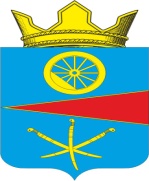 АДМИНИСТРАЦИЯ ТАЦИНСКОГО СЕЛЬСКОГО ПОСЕЛЕНИЯТацинского  района Ростовской  областиПОСТАНОВЛЕНИЕ     24 сентября 2018 г.                          № 198                                    ст. ТацинскаяРассмотрев заявление и предоставленные документы гр. Поддубской В.А., заключение о результатах публичных слушаний от 21.09.2018 года, письмо Главного архитектора Администрации Тацинского района от 12.09.2018 г. №99/2174, предоставленные документы, руководствуясь ст. 30 Устава муниципального образования «Тацинское сельское поселение», решением Собрания депутатов Тацинского сельского поселения от 31 июля 2018г. № 100 «Об утверждении Положения о порядке проведения публичных слушаний (общественных обсуждений) по вопросам градостроительной деятельности на территории Тацинского сельского поселения» и в соответствии со ст. 40 Градостроительного кодекса РФ, решением Собрания депутатов Тацинского сельского поселения «Об утверждении Правил землепользования и застройки Тацинского сельского поселения Тацинского района Ростовской области» от 28.09.2012 года №184 (в ред. Решения от 29.12.2016 №24),-П О С Т А Н О В Л Я Ю:1. Отказать в предоставлении гр. Поддубской Вере Алексеевне правообладателю земельного участка, расположенного по адресу: Ростовская область, Тацинский район, ст. Тацинская, ул. М.Горького,1 (площадью 298кв.м, кадастровый номер 61:38:0010179:139), разрешение на отклонение от предельных параметров разрешенного строительства:  -с восточной стороны- строительство по границе смежных земельных участков, расположенного по адресу: Ростовская область, Тацинский район, ст. Тацинская, ул. М.Горького,1-с.-с северной стороны- строительство с учетом выхода за линию регулирования застройки ул. М.Горького, ст. Тацинская, Ростовская область на 5,0 метров.2. Контроль за исполнением настоящего постановления  оставляю за собой.Глава Администрации  Тацинскогосельского поселения                                                         А.С. ВакуличОб отказе в предоставлении гр. Поддубской Вере Алексеевне разрешения на отклонение от предельных параметров разрешенного строительства, реконструкции объектов капитального строительства по адресу: Ростовская область, Тацинский район, ст. Тацинская, ул. М.Горького,1